12.05.2020. Литература. Группы № 11,15,17 ( первый урок)тема урока: " Василий Макарович  Шукшин.Изображение жизни русской деревни: глубина и цельность духовного мира русского человек»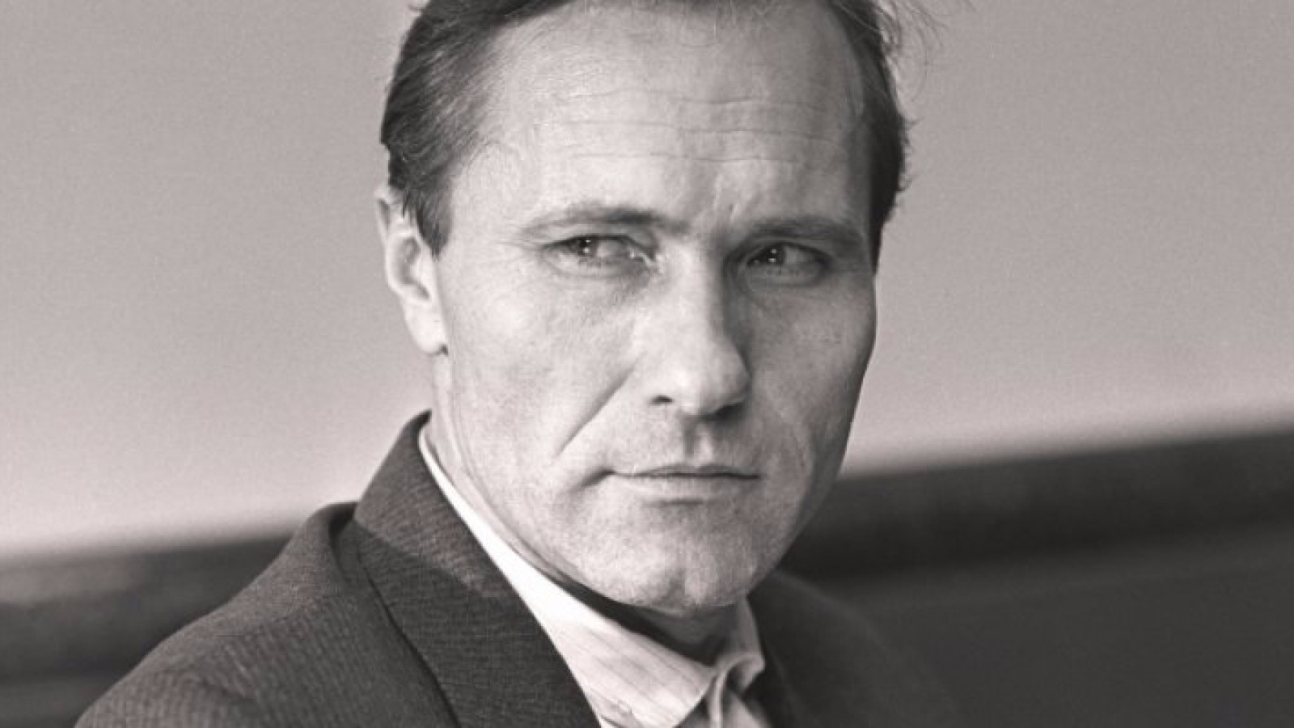 Василий Макарович Шукшин	         1929-1974
Шукшин Василий Макарович- писатель, актер, режиссерВасилий Макарович Шукшин родился 25 июля 1929 года в селе Сростки Бийского района Алтайского края.Отец Шукшина, Макар Леонтьевич, работал механизатором на молотилках. В 1933 году был репрессирован.1944 год - Шукшин заканчивает школу-семилетку в родном селе и уезжает в город Бийск,работает в,Калуге на турбинный завод, - во Владимире на тракторном заводе.на строительстве электростанции на станции Щербинка Московско-Курской железной дороги.Служит на одном из кораблей Черноморского флота.1953 год - Василий Шукшин возвращается в Сростки.На свое малой родине будущий писатель работает учителем русского языка и литературы в классах средней школы. ,потом директором. В1954 год отправляется в Москву, поступать на сценарный факультет ВГИКа. На творческий конкурс он предъявляет несколько своих рассказов, и в то же время подает документы и на режиссерский факультет, отказавшись от актерского. Его принимают на режиссерский.1956 год - Шукшин дебютирует в кино. Первой работой становится эпизодическая роль в фильме С. Герасимова "Тихий Дон": матрос, выглядывающий из-за забора.                                в фильме Марлена Хуциева "Два Федора". снимается в фильме "Золотой эшелон". в фильме "Простая история".   1962 год - актер за один год снимается сразу в нескольких фильмах: "Когда деревья были большими", "Мишка, Серега и я", "Мы, двое мужчин".1971 год - съемки фильма "Печки-лавочки.За роль директора комбината в фильме "У озера", и получает за эту роль Госпремию СССР. 1969 год - Шукшин приступает к съемкам фильма "Странные люди" по мотивам собственных рассказов "Миль пардон, мадам!", "Думы" и "Чудик".1973 год - начало съемок фильма "Калина красная". И вновь Василий Шукшин и режиссер, и сценарист, и актер, исполняющий главную роль.                                                                                                                                                                       1958 год - рассказ "Степкина любовь", "Леля Селезнева с факультета журналистики" и др.).1963 год - сборник рассказов Шукшина "Сельские жители". сборника рассказов "Характеры"."1974 год - премьера "Калины красной". Фильм производит на зрителей огромное впечатление. В этом же году картина получает главный приз на VII Всесоюзном кинофестивале в Баку, приз польских критиков "Варшавская сирена-73", приз международного фестиваля, проходившего в ФРГ, а год спустя - приз кинофестиваля в Югославии.Этот же год - начало съемок в фильме Сергея Бондарчука "Они сражались за родину". В издательство сдается роман "Я пришел дать вам волю". Выходит четвертый сборник рассказов "Беседы при ясной луне".2 октября 1974 года - Василий Макарович Шукшин умирает от сердечной недостаточности в станице Клетской Волгоградской области, на теплоходе "Дунай", где живут артисты, занятые в съемках. Похоронен в Москве, на Новодевичьем кладбище.1976 год - Василий Шукшин посмертно становится лауреатом Ленинской премии.    Талант Василия Макаровича Шукшина – выдающийся, сильно выделяющийся среди других талантов той эпохи. Он ищет своих героев среди простого народа. Его привлекают необычные судьбы, характеры неординарных людей, порою противоречивых в своих поступках. Такие образы всегда сложны для понимания, но, вместе с тем, близки каждому русскому человеку. 
    Именно такой характер Шукшин рисует в рассказе «Чудик». Чудиком называет главного героя жена. Он – типичный деревенский житель. Именно так явно заметная другим чудаковатость и становится его основной проблемой и бедой: «Чудик обладал одной особенностью: с ним постоянно что-нибудь случалось. Он не хотел этого, страдал, но то и дело влипал в какие-нибудь истории - мелкие, впрочем, но досадные». 
    Весь этот, довольно небольшой, по сути, рассказ - описание отпускной поездки Чудика к своему брату на Урал. Для героя это становится большим, так долго ожидаемым событием - как-никак с братом не виделись целых 12 лет. Первое происшествие случается еще по пути на Урал – в магазине в районном городе, где Чудик покупает гостинцы племянникам, он случайно замечает на полу пятидесятирублевую бумажку: «Этакая зеленая дурочка, лежит себе, никто ее не видит. Чудик даже задрожал от радости, глаза загорелись. Второпях, чтоб его не опередил кто-нибудь, стал быстро соображать, как бы повеселее, поостроумнее сказать этим, в очереди, про бумажку». А молча поднять ее у героя совести не хватает. Да и как он такое может сделать, когда даже «хулиганов и продавцов не уважал. Побаивался». Но, между тем, «уважал городских людей». 
    Природная честность, зачастую присущая всем сельским жителям, толкает Чудика на то, чтобы вновь неудачно пошутить (он совсем не умел острить, но ему ужасно хотелось). Герой обратил тем на себя внимание всех и оказаться непонятым - очередь молчала… 
    Чудик положил деньги на прилавок и ушел. Но по дороге он обнаруживает, что «бумажка»-то его была. Но герой стесняется вернуться и забрать ее, хотя эти деньги были сняты с книжки, а значит, довольно долго копились. Их потеря – большая потеря, настолько, что приходится вернуться домой. Чудик долго ругает себя вслух, когда идет по улице, тихо – когда едет в автобусе. «Да почему же я такой есть-то?» - недоумевает герой. Дома получил по голове от жены шумовкой, снял деньги снова и опять поехал к брату. 
   И вот уже Чудик едет в поезде. В тамбуре люди курят, рассказывают всякие интересные истории. Герой, в силу своей природной общительности, доброты, деревенской простоты, тоже решает поделиться любопытным случаем, произошедшим в их селе, да собеседник не обращает на него внимания. Этот интеллигентный человек в очках лишь спросил, не сам ли Чудик все это выдумал, и отвернулся, видно, посчитав попутчика не воспитанным. 

    Главному герою странна и непонятна та реакция, которую он вызывает почти у всех людей, встречающихся на его жизненном пути. Он ведет себя естественно, так, как он думает, надо вести себя. Но люди не привыкли к такой открытости и искренности, поэтому смотрят на него как на самого настоящего чудика. 

    Вот Чудик уже в самолете. Он немного побаивается, так как не совсем доверяет этому чуду техники. Пытается заговорить с новым соседом, да тому более интересна газета. Скоро приземление, стюардесса просит пристегнуть ремни. Хотя сосед и отнесся к Чудику с недоброжелательностью, тот все же, осторожно тронув его, говорит, что стоило бы пристегнуться. Не послушался самоуверенный «читатель с газетой», упал... И поблагодарить бы он должен заботливого Чудика за заботу о незнакомом человеке, но вместо этого накричал на него за то, что тот, помогая искать его вставную челюсть, потрогал ее руками (чем же еще?). Другой бы на месте героя обиделся – такая благодарность за заботу. А Чудик приглашает соседа к брату домой, чтобы прокипятить, продезинфицировать челюсть: «Читатель удивленно посмотрел на Чудика и перестал кричать». 
    В аэропорту Чудик пишет телеграмму жене: «Приземлились. Ветка сирени упала на грудь, милая Груша меня не забудь. Васятка». Телеграфистка переправляет текст на короткий «Долетели. Василий». И вновь Чудик не понимает, почему он не должен писать любимой жене подобного в телеграммах. 

    Знал Чудик, что есть у него брат, что есть племянники, а вот о том, что есть еще и сноха, и подумать не мог. Не мог также он и подумать, что невзлюбит она его с первого же дня знакомства. Но герой не обижается. А, желая сделать доброе дело, да такое, чтобы понравилось негостеприимной родственнице, на следующий день расписывает детскую коляску. А потом, довольный собою, идет покупать подарок племяннику. 

    За это сноха, которой не пришлись по душе художества родственника, и выгоняет его из дома. Ни ему самому, ни даже его брату Дмитрию непонятно, за что так зла Софья Ивановна на простых людей. Оба приходят к выводу, что она «помешалась на своих ответственных». Похоже, это удел всех городских людей. Должность, положение в обществе – вот мерила человеческого достоинства, а душевные качества – на последнем месте.

    И далее: «Домой Чудик приехал, когда шел парной дождик. Чудик вышел из автобуса, снял новые ботинки, побежал по теплой мокрой земле - в одной руке чемодан, в другой ботинки. Подпрыгивал и пел громко: Тополя-а а, тополя а…». 

    И лишь в самом конце рассказа Шукшин говорит, что Чудика зовут Василий Егорыч Князев, что работает он киномехаником в селе, что обожает сыщиков и собак, что в детстве мечтал быть шпионом. Да и не так это важно… Важно то, что поступает этот герой так, как подсказывает ему сердце, ибо именно такое решение единственно правильное и искреннее. 

    Стоит заметить, что герои никогда не идеализируются Шукшиным. Он показывает человека таким, какой он есть. Герой взят из деревенской среды, потому что, считает автор, лишь простой человек из глубинки сохранил в себе все положительные качества, данные изначально человеку. Деревенский житель обладает той искренностью, добротой и наивностью, которой так не хватает современным городским людям, с характерами, порожденными прогрессом и критериями оценки человека, продиктованными деградирующим обществом.Чудики в рассказах Шукшина - это люди не от мира сего, фантазёры и мечтатели. Мечтают "чудики" о высоком и вечном, но абсолютно не достижимом. Например, Андрей Ерин - герой рассказа «Микроскоп» (1969г), рассматривая в купленном на утаённые от жены деньги микроскопе каплю воды с микробами, мечтает избавить всё человечество от микробов.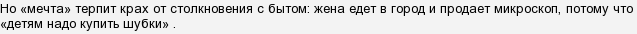 Или, например, Василий Князев, по прозвищу Чудик, который совершает множество на первый взгляд странных и нелепых поступков. Но все эти поступки герой делает от чистого сердца, считая, что это на пользу людям. Помните, как он раскрашивал детскую коляску племянника, думая этим порадовать сноху? А радости не было. Был скандал из-за испорченной вещи.Исследователи творчества Шукшина отмечают: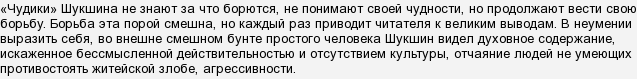 «Выбираю деревню на жительство» .Рассказ начинается с лаконичной, но очень емкой фразы, в которой заключается, по сути, вся жизнь главного героя: «Некто Кузовников Николай Григорьевич вполне нормально и хорошо прожил». Мы узнаем об этом человеке, что в молодости, еще в тридцатые годы, он переехал из деревни в город. Всю жизнь прожил там, приноровившись к городскому существованию. 
    Николай Григорьевич с поистине деревенской смекалкой, хитростью, оборотистостью подошел к вопросу своей работы. Всю жизнь герой проработал кладовщиком. Нельзя сказать, что не воровал, но воровал в меру, лишнего не брал. И оправдывал себя тем, что толковать о совести с «голым задом» - неправильно. Гораздо спокойнее, когда у тебя за душой что-то имеется на «черный» день. Да и потом, через руки Николая Григорьевича столько добра проходило, что назвать то, что он брал, воровством, ни у кого и в голову не приходило. Кроме, «какого-нибудь сопляка с высшим юридическим образованием». 
    И все в жизни героя было спокойно и благополучно, но в последнее время, под старость лет, появилась у него странная прихоть. По субботам, когда можно было бы провести день с женой, под вечер Кузовников уходил на вокзал. Там он находил «курилку» - место общения деревенских мужиков, приезжавших в город по своим делам. И вот среди них герой начинал странные разговоры. Якобы он выбирает себе деревню на жительство – хочет вернуться к своим корням и советуется с мужичками, куда лучше податься. 
    Советчиков всегда находилось великое множество. Каждый старался представить свою деревню повыгодней. Начиналось обсуждение бытовых вопросов «житья-бытья» в деревне: сколько стоит дом, какая где природа, как обстоят дела с работой и так далее. 
    Постепенно разговоры перетекали в другое русло – начиналось обсуждение людей, городских и деревенских. И всегда оказывалось, что городские проигрывали: они были более непорядочными, злыми, невоспитанными, хамоватыми. Именно в этой части разговора Николай Григорьевич превращался из слушателя в активного участника: «- Ведь почему и уехать-то хочу!.. Вот потому и хочу-то - терпенья больше нет никакого». И мы понимаем, что истинная причина ежесубботних походов героя крылась именно в этом – ему необходимо было просто излить душу, почувствовать другое общение, более теплое и душевное, исходившее от деревенских мужиков. 
    Автор говорит нам, что и сам Кузовников на работе вел себя зло и по-хамски. Но его душа требовала другого: теплоты, участия, доброты, беззлобности. Того, чего так не хватает в городе, где в погоне за красивой жизнью люди забывают о своей душе. Но человеческая сущность требует любви и тепла. И в условиях города эта потребность может «выливаться» вот в такие «прихоти», как у Кузовникова. 
        Все творчество Шукшина основано на изображении граней не только человеческого характера, но и контраста деревенской и городской жизни. Исходя из названия данного рассказа, мы понимаем, что писатель находится на стороне деревни. «Выбираю деревню на жительство» - это не только процесс, но уже и результат. Между городом и деревней, между городским и деревенским мировоззрением, философией, человеком автор и его герой выбирают деревню как оплот жизни, основу, корни человеческого существования вообще.12.05.2020. Литература. Группы № 11,15,17 ( второй урок)тема урока:  « Тема Родины в лирике Р.Гамзатова»биография Расула ГамзатоваГамзатов Расул Гамзатович, (1923-2003) аварский поэт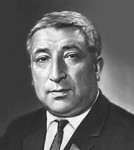 Родился в селении Цада Хунзахского района Дагестана, в семье народного поэта Гамзата Цадаса. Отец был первым его учителем и наставником в поэтическом искусстве. Первое стихотворение написал в возрасте одиннадцати лет.Окончив местную школу, поступил в педагогическое училище. Недолго работал учителем в своей школе. Поменял несколько профессий: был помощником режиссёра в аварском передвижном театре, сотрудником газеты «Большевик гор», работал на радио.В 1943 вышел первый сборник его стихов «Пламенная любовь и жгучая ненависть».В 1945-1950 учился в Московском литературном институте им. А.М. Горького. После его окончания Расул Гамзатов в 1951 стал Председателем правления Союза писателей Дагестана, где работал вплоть до своей кончины в 2003.Широкую известность ему принесла лирическая повесть «Мой Дагестан», а также поэтические сборники «Год моего рождения», «Высокие звёзды», «Письмена», «Чётки лет», «У очага», «Остров женщин» и др.Похоронен в Махачкале на кладбище у подножия горы Тар-ки-Тау, рядом с могилой жены Патимат.Расул Гамзатов очень любил свой народ, свою Родину, как Дагестан, так и Россию. С уважением относился ко всем народам:…Мне все народы очень нравятся.И трижды будет проклят тот,Кто вздумает, кто попытаетсяЧернить какой-нибудь народ…. [В своем творчестве Р. Гамзатов старается сохранить национальный колорит. «Сейчас в Дагестане не носят нашей национальной одежды. Они ходят в брюках, в пиджаках, в теннисках, в рубашках под галстук - как в Москве, в Тбилиси, в Ташкенте, в Душанбе, в Минске.Национальную одежду надевают теперь только артисты ансамбля песни и пляски., национальная одежда исчезает, чтобы не сказать исчезла.Я тоже хожу в европейском костюме, тоже не ношу черкеску отца. Но одевать свои стихи в безликий костюм не собираюсь. Я хочу, чтобы мои стихи носили нашу, дагестанскую национальную форму». Р. Гамзатов пишет о природе: Много родников в моих горах,Все они прекрасны и певучи.Словно близнецы, в полях цветы.И не отгадать который лучше…. [Красотой своей речи, своим талантом о Гамзатов смог передать «культуру Дагестана» в своих стихах для читателей любой национальности, любой другой страны.С уважением отзывается о горцах:Шире, чем донские степи,Их сердца в теснине горной,И под черной буркой совестьНикогда не станет черной.И ни песен, ни тостов,Кто слыхал, тот не забудет,-Это гор моих высокихЗамечательные люди. С любовью пишет о Дагестане:Дагестан, все, что люди мне дали,                                                                                                          Я по чести с тобой разделю,Я свои ордена и медалиНа вершины твои приколю.Посвящу тебе звонкие гимныИ слова, превращенные в стих,Только бурку лесов подари мнеИ папаху вершин снеговых! «Я думал о Дагестане, путешествуя по Индии…. Думал я о Дагестане и в буддийских храмах Непала, где текут двадцать две целебные воды… думал я о Дагестане и в Африке… И в других странах: в Канаде, Англии, Испании, Египте, Японии - думал я о Дагестане, ища или различия, или сходства с ним». [2, c. 35]Стихи о РодинеО чем эта песня вагонных колес, И птиц щебетанье, И шелест берез? О родине, только о родине. О чем, уплывая, Грустят облака? О чем кораблей уходящих тоска? О родине, только о родине. В дни горьких печалей и тяжких невзгод Кто выручит нас? Кто поможет? Спасет?Родина. Только лишь родина. В минуты удачи, В часы торжества О чем наши мысли и наши слова? О родине, только о родине. Кто связан и счастьем с тобой, и бедой Тому и во тьме Ты сияешь звездой, О Родина!..______________________________________ Под гром твоих колоколов Твое я славлю имя. И нет на свете слаще слов, И звука нет любимей. А если смолкнет песнь моя                                                                                                                                В  ночи иль на рассвете - Так это значит, умер я И нет меня на свете. Я, как орел, парю весной Над весями твоими. И эти крылья за спиной - Твое святое имя. Но если вдруг сломает их Недобрый темный ветер - Ты не ищи меня в живых Тогда на белом свете. Я твой кинжал. Я был в бою Мятежный, непокорный. Я постою за честь твою, Коль день настанет черный. А если в строй бойцов твоих Я в скорбный час не встану – Так значит, нет меня в живых, Исчез я, сгинул, канул. Я по чужой земле иду, Чужие слышу речи И все нетерпеливей жду Минуту нашей встречи. А будет взгляд очей твоих Не радостен, не светел - Так значит, мне не быть в живых Уже на белом свете.  «Журавли» Расул ГамзатовМне кажется порою, что солдаты,
С кровавых не пришедшие полей,
Не в землю эту полегли когда-то,
А превратились в белых журавлей.Они до сей поры с времен тех дальних
Летят и подают нам голоса.
Не потому ль так часто и печально
Мы замолкаем, глядя в небеса?Сегодня, предвечернею порою,
Я вижу, как в тумане журавли
Летят своим определенным строем,
Как по полям людьми они брели.Они летят, свершают путь свой длинный
И выкликают чьи-то имена.
Не потому ли с кличем журавлиным
От века речь аварская сходна?Летит, летит по небу клин усталый —
Летит в тумане на исходе дня,
И в том строю есть промежуток малый —
Быть может, это место для меня!Настанет день, и с журавлиной стаей
Я поплыву в такой же сизой мгле,
Из-под небес по-птичьи окликая
Всех вас, кого оставил на земле.Знаменитая песня «Журавли» до сих пор считается своеобразным гимном всем тем, кто погиб во время Великой Отечественной войны. Однако мало кто сегодня знает о том, что стихи на музыку композитора Яна Френкеля написал известный дагестанский поэт Расул Гамзатов. Примечательно, что в оригинале эти стихи были созданы на аварском языке, с которого их впоследствии перевел Наум Гребнев.Все те, кто ушел из этой жизни, ассоциируются у Расула Гамзатова с белоснежными журавлями, которые «летят и подают нам голоса». Действительно, журавлиный крик настолько пронзителен и печален, что заставляет задуматься о вечности. Гамзатов, понимая, что жизнь не может длиться бесконечно. И тогда, когда настанет момент перехода в вечность, автор мечтает о том, чтобы оказаться среди близких и родных душ, которые, словно журавли, в свое время вознеслись в небо, но не успели попрощаться с теми, кто остался на земле.Домашнее заданиеПо материалам лекции №1 написать сочинение(объём-не менее 150 слов)на тему: « В чём необычность созданных  В. Шукшиным  литературных героев?»      2 .По материалам лекции №2 подготовить ответы на вопросы :1 Как  имя  народного поэта Гамзата Цадаса связано с биографией Р.Гамзатова?2.Народным поэтом какой из советских республик был Р.Гамзатов?3.Какие события в творческой биографии поэта происходили с 1951 г. по 2003г?4.Как вы понимаете слова   поэта;                                                                                                                      «Кто связан и счастьем с тобой, и бедой Тому и во тьме Ты сияешь звездой, О Родина!..»_____________________________________________________5.Опираясь на информацию лекции ,докажите, что творчество поэта было интернационально, то есть он с уважением относился ко всем народам  многонациональной страны -СССР,в состав которой входил его родной Дагестан._________________________________________________6.  Прокомментируйте   слова :                                                                                                                    А если в строй бойцов твоих Я в скорбный час не встану – Так значит, нет меня в живых, Исчез я, сгинул, канул.                    -------------------------------------------------------------------------------------7.Назовите имена русских поэтов xx века, которые обращались в своём творчестве к теме Родины___________________________________________________________________8.Для Р.Гамзатова любовь к Родине-это (напишите продолжение фразы)______________